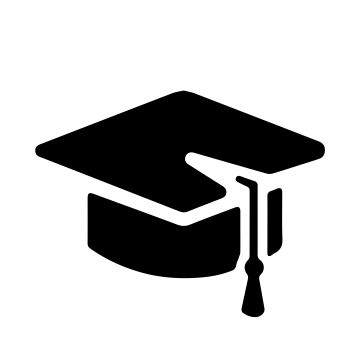 Всероссийский информационно – образовательный портал «Магистр»Веб – адрес сайта: https://magistr-r.ru/СМИ Серия ЭЛ № ФС 77 – 75609 от 19.04.2019г.(РОСКОМНАДЗОР, г. Москва)МОП СФО Сетевое издание «Магистр»ИНН 4205277233 ОГРН 1134205025349Председатель оргкомитета: Ирина Фёдоровна К.ТЛФ. 8-923-606-29-50Е -mail: metodmagistr@mail.ruИОР «Магистр»: Елена Владимировна В.Е -mail: magistr-centr@mail.ruГлавный редактор: Александр Сергеевич В.Е-mail: magistr-centr@magistr-r.ruИтоги профессионального тестирования работников образованияПриказ №008 от 25.08.2023г.«Учитель химии. Профессиональное тестирование»«Духовно - нравственное воспитание дошкольников»«Учитель географии. Профессиональное тестирование»«Логопедическая работа в ДОО»«Дошкольное образование»«Профессиональное тестирование воспитателей ДОУ»Уважаемые участники, если по каким – либо причинам вы не получили электронные свидетельства в установленный срок (2 дня с момента регистрации), просьба обратиться для выяснения обстоятельств по электронной почте: metodmagistr@mail.ru№Населенный пункт, область, город.УчастникРезультат (100 баллов)1МБОУ СОШ Лермонтовского сельского поселенияКазак Анна Александровна100№Населенный пункт, область, город.УчастникРезультат (100 баллов)1МКДОУ д/с № 507, г. НовосибирскХристосенко Елена Николаевна100№Населенный пункт, область, город.УчастникРезультат (100 баллов)1ФерПИ, г. ФерганаМуродилов Хасанбой100№Населенный пункт, область, город.УчастникРезультат (100 баллов)1МАДОУ  ДС «НЬЮТОН», г. ЧелябинскДегтеренко Мария Викторовна100№Населенный пункт, область, город.УчастникРезультат (100 баллов)1МБДОУ «Д/с №2»Родничок», Курганская область, город ШадринскАзанова Ольга Александровна100№Населенный пункт, область, город.УчастникРезультат (100 баллов)1МБДОУ «Озерский детский сад», Кузбасс-Кемеровская область ,Промышленновский округ, д. ОзеркиМелехова Валентина Михайловна100